§1275.  Approval of training coursesThe board, after consultation with the Commissioner of Administrative and Financial Services and the Commissioner of Labor, shall develop rules establishing criteria and procedures for the approval of training courses and examinations that ensure the qualifications of applicants for certification as required in this chapter.  The board shall adopt these rules in accordance with Title 5, chapter 375, subchapter II.  [PL 1993, c. 355, §42 (AMD).]1.  Course requirements.  To qualify for approval, a training course must contain a combination of class instruction, practical application and public health procedures of a length and content that to the satisfaction of the commissioner must ensure adequate training for the level and type of responsibility for each named certification category.[PL 1993, c. 355, §42 (AMD).]2.  Instructors.  All courses certified under this section must be conducted by instructors whose training and experience is determined by the commissioner to be appropriate for the subject matter being taught and the level of certification category for which the course is designed.  All courses must be designed and conducted under the guidance of an asbestos abatement design consultant.[PL 1993, c. 355, §42 (AMD).]3.  Transition.  Training courses conducted by, and instructors employed by, a firm with in-house asbestos abatement units contracting for asbestos removal with the Federal Government are considered certified under this section pending review for certification if the firm has submitted to the commissioner by March 1, 1990, a training course that meets training requirements set forth in this chapter.[PL 1991, c. 473, §15 (AMD).]SECTION HISTORYPL 1987, c. 448, §§1-C (NEW). PL 1989, c. 630, §§6,7 (AMD). PL 1991, c. 473, §15 (AMD). PL 1993, c. 355, §42 (AMD). The State of Maine claims a copyright in its codified statutes. If you intend to republish this material, we require that you include the following disclaimer in your publication:All copyrights and other rights to statutory text are reserved by the State of Maine. The text included in this publication reflects changes made through the First Regular and First Special Session of the 131st Maine Legislature and is current through November 1, 2023
                    . The text is subject to change without notice. It is a version that has not been officially certified by the Secretary of State. Refer to the Maine Revised Statutes Annotated and supplements for certified text.
                The Office of the Revisor of Statutes also requests that you send us one copy of any statutory publication you may produce. Our goal is not to restrict publishing activity, but to keep track of who is publishing what, to identify any needless duplication and to preserve the State's copyright rights.PLEASE NOTE: The Revisor's Office cannot perform research for or provide legal advice or interpretation of Maine law to the public. If you need legal assistance, please contact a qualified attorney.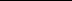 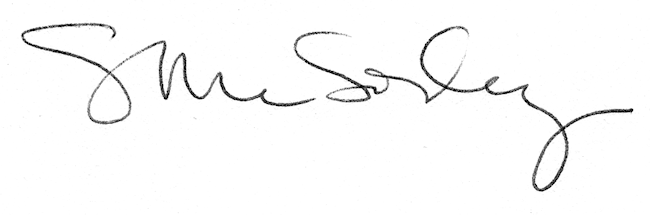 